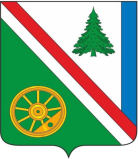 11.04.2022 г. №211РОССИЙСКАЯ ФЕДЕРАЦИЯ
ИРКУТСКАЯ ОБЛАСТЬ
БРАТСКИЙ РАЙОН
ВИХОРЕВСКОЕ МУНИЦИПАЛЬНОЕ ОБРАЗОВАНИЕ
АДМИНИСТРАЦИЯ
ПОСТАНОВЛЕНИЕ ОБ УТВЕРЖДЕНИИ ПРОГРАММЫ ПРОФИЛАКТИКИ РИСКОВ ПРИЧИНЕНИЯ ВРЕДА (УЩЕРБА) ОХРАНЯЕМЫМ ЗАКОНОМ ЦЕННОСТЯМ ПО МУНИЦИПАЛЬНОМУ КОНТРОЛЮ В СФЕРЕ БЛАГОУСТРОЙСТВА НА ТЕРРИТОРИИ ВИХОРЕВСКОГО МУНИЦИПАЛЬНОГО ОБРАЗОВАНИЯ НА 2022 ГОДВ соответствии со статьей 44 Федерального закона от 31.07.2020 № 248-ФЗ «О государственном контроле (надзоре) и муниципальном контроле в Российской Федерации», статьей 17.1 Федерального закона от 06.10.2003 № 131-ФЗ «Об общих принципах организации местного самоуправления в Российской Федерации», постановлением Правительства Российской Федерации от 25.06.2021 № 990 «Об утверждении Правил разработки и утверждения контрольными (надзорными) органами программы профилактики рисков причинения вреда (ущерба) охраняемым законом ценностям», решением Думы Вихоревского муниципального образования от 21.12.2021 г. г. № 195 «Об утверждении положения о муниципальном контроле в сфере благоустройства», руководствуясь Уставом Вихоревского муниципального образования, администрация Вихоревского городского поселения.ПОСТАНОВЛЯЕТ:Утвердить прилагаемую Программу профилактики рисков причинения вреда (ущерба) охраняемым законом ценностям по муниципальному контролю в сфере благоустройства на территории Вихоревского муниципального образования на 2022 год.Настоящее постановление вступает в силу с момента его официального опубликования (обнародования) в информационном бюллетене Вихоревского муниципального образования и подлежит размещению в информационнотелекоммуникационной сети «Интернет» на официальном сайте администрации Вихоревского городского поселения www.admvih.ru.Контроль за исполнением настоящего постановления оставляю за собой.И.о.  главы администрацииВихоревского городского поселения 					        Г.А.ДудареваПервый заместитель главы ____________ А.А.Юрочкин«___» __________2022г.Управление делами____________ Г.А.Дударева«___» __________2022г.Консультант по правовым вопросам____________ О.И.Пуляева«___» _________ 2022г.РАССЫЛКА:1 экз. – дело; 1 экз. – отдел ЖКХАиС;Исполнитель: Пагина О.А.т. 8 (3953)40-07-77Приложениек постановлению администрации Вихоревского городского поселенияот 11.04.2022 г. №211ПРОГРАММАпрофилактики рисков причинения вреда (ущерба) охраняемым законом ценностям по муниципальному контролю в сфере благоустройства на 2022 годI. Анализ текущего состояния осуществления муниципального контроля в сфере благоустройства на территории Вихоревского городского поселения, описание текущего развития профилактической деятельности контрольного органа, характеристика проблем, на решение которых направлена программа профилактикиI. Анализ текущего состояния осуществления муниципального контроля в сфере благоустройства на территории Вихоревского городского поселения, описание текущего развития профилактической деятельности контрольного органа, характеристика проблем, на решение которых направлена программа профилактикиI. Анализ текущего состояния осуществления муниципального контроля в сфере благоустройства на территории Вихоревского городского поселения, описание текущего развития профилактической деятельности контрольного органа, характеристика проблем, на решение которых направлена программа профилактикиI. Анализ текущего состояния осуществления муниципального контроля в сфере благоустройства на территории Вихоревского городского поселения, описание текущего развития профилактической деятельности контрольного органа, характеристика проблем, на решение которых направлена программа профилактикиI. Анализ текущего состояния осуществления муниципального контроля в сфере благоустройства на территории Вихоревского городского поселения, описание текущего развития профилактической деятельности контрольного органа, характеристика проблем, на решение которых направлена программа профилактикиI. Анализ текущего состояния осуществления муниципального контроля в сфере благоустройства на территории Вихоревского городского поселения, описание текущего развития профилактической деятельности контрольного органа, характеристика проблем, на решение которых направлена программа профилактикиI. Анализ текущего состояния осуществления муниципального контроля в сфере благоустройства на территории Вихоревского городского поселения, описание текущего развития профилактической деятельности контрольного органа, характеристика проблем, на решение которых направлена программа профилактики№ЗначениеЗначениеХарактеристика значенияХарактеристика значенияХарактеристика значенияХарактеристика значения1.1.Анализ текущего состояния осуществления муниципального контроля в сфере благоустройстваАнализ текущего состояния осуществления муниципального контроля в сфере благоустройства1. Настоящая Программа профилактики рисков причинения вреда (ущерба) охраняемым законом ценностям, на 2022 год (далее - Программа) разработана в соответствии со статьей 44 Федерального закона от 31.07.2020 № 248-ФЗ «О государственном контроле (надзоре) и муниципальном контроле в Российской Федерации» (далее - Федеральный закон № 248-ФЗ), Правилами разработки и утверждения контрольными (надзорными) органами программы профилактики рисков причинения вреда (ущерба) охраняемым законом ценностям, утвержденными постановлением Правительства Российской Федерации от 25.06.2021 № 990 и предусматривает комплекс мероприятий по профилактике рисков причинения вреда (ущерба) охраняемым законом ценностям при осуществлении муниципального контроля в сфере благоустройства на территории Вихоревского муниципального образования.2. Программа распространяет свое действие на муниципальный контроль за соблюдением Правил благоустройства территории Вихоревского городского поселения и муниципальных нормативных правовых актов, обязательных к применению при благоустройстве территории Вихоревского городского поселения. 3. Уполномоченным органом по осуществлению муниципального контроля в сфере благоустройства является Администрация Вихоревского городского поселения. 4. Предметом муниципального контроля на территории Вихоревского городского поселения является соблюдение юридическими лицами, индивидуальными предпринимателями, гражданами (далее - контролируемые лица)правил благоустройства территории муниципального образования, в том числе требований к обеспечению доступности для инвалидов объектов социальной, инженерной и транспортной инфраструктур и предоставляемых услуг. 5. Обязательные требования, установленные муниципальными правовыми актами, оценка соблюдения которых является предметом муниципального контроля в сфере благоустройства. Муниципальный контроль в сфере благоустройства осуществляется в соответствии с: -Федеральным законом от 31.07.2020 N 248-ФЗ "О государственном контроле (надзоре) и муниципальном контроле в Российской Федерации";-Федеральным законом от 06.10.2003 N 131-ФЗ "Об общих принципах организации местного самоуправления в Российской Федерации";-Федеральным законом от 02.05.2006 N 59-ФЗ "О порядке рассмотрения обращений граждан Российской Федерации";-Областным законом Иркутской области «Об отдельных вопросах регулирования административной ответственности в области благоустройства территории муниципальных образований Иркутской области» от 30.12.2014 г. №173-ОЗ;-Правилами благоустройства территории Вихоревского городского поселения, утвержденными решением Думы Вихоревского городского  поселения от 10.09.2021 г. № 179.6. Система оценки и управления рисками причинения вреда (ущерба) охраняемым законом ценностям при осуществлении муниципального контроля на территории Вихоревского городского поселения не применяется, плановые контрольные мероприятия не проводятся.В целях предупреждения нарушений обязательных требований, требований, установленных муниципальными правовыми актами, устранения причин, факторов и условий, способствующих нарушениям указанных требований, на странице официального сайта  Администрации Вихоревского городского поселения размещены Правила благоустройства территории Вихоревского городского поселения. 7. Анализ рисков реализации Программы. Программа подлежит корректировке при необходимости внесения изменений в перечень мероприятий, связанных с осуществлением профилактических мер в отношении выявленных нарушений. 8. Анализ и оценка рисков причинения вреда охраняемым законом ценностям. Несоблюдение контролируемыми лицами обязательных требований, требований, установленных муниципальными правовыми актами, в сфере благоустройства по содержанию территорий, объектов и элементов благоустройства может повлечь за собой отрицательное влияние на общий вид благоустройства Вихоревского городского поселения и создание неблагоприятной среды проживания и жизнедеятельности в нем населения. 1. Настоящая Программа профилактики рисков причинения вреда (ущерба) охраняемым законом ценностям, на 2022 год (далее - Программа) разработана в соответствии со статьей 44 Федерального закона от 31.07.2020 № 248-ФЗ «О государственном контроле (надзоре) и муниципальном контроле в Российской Федерации» (далее - Федеральный закон № 248-ФЗ), Правилами разработки и утверждения контрольными (надзорными) органами программы профилактики рисков причинения вреда (ущерба) охраняемым законом ценностям, утвержденными постановлением Правительства Российской Федерации от 25.06.2021 № 990 и предусматривает комплекс мероприятий по профилактике рисков причинения вреда (ущерба) охраняемым законом ценностям при осуществлении муниципального контроля в сфере благоустройства на территории Вихоревского муниципального образования.2. Программа распространяет свое действие на муниципальный контроль за соблюдением Правил благоустройства территории Вихоревского городского поселения и муниципальных нормативных правовых актов, обязательных к применению при благоустройстве территории Вихоревского городского поселения. 3. Уполномоченным органом по осуществлению муниципального контроля в сфере благоустройства является Администрация Вихоревского городского поселения. 4. Предметом муниципального контроля на территории Вихоревского городского поселения является соблюдение юридическими лицами, индивидуальными предпринимателями, гражданами (далее - контролируемые лица)правил благоустройства территории муниципального образования, в том числе требований к обеспечению доступности для инвалидов объектов социальной, инженерной и транспортной инфраструктур и предоставляемых услуг. 5. Обязательные требования, установленные муниципальными правовыми актами, оценка соблюдения которых является предметом муниципального контроля в сфере благоустройства. Муниципальный контроль в сфере благоустройства осуществляется в соответствии с: -Федеральным законом от 31.07.2020 N 248-ФЗ "О государственном контроле (надзоре) и муниципальном контроле в Российской Федерации";-Федеральным законом от 06.10.2003 N 131-ФЗ "Об общих принципах организации местного самоуправления в Российской Федерации";-Федеральным законом от 02.05.2006 N 59-ФЗ "О порядке рассмотрения обращений граждан Российской Федерации";-Областным законом Иркутской области «Об отдельных вопросах регулирования административной ответственности в области благоустройства территории муниципальных образований Иркутской области» от 30.12.2014 г. №173-ОЗ;-Правилами благоустройства территории Вихоревского городского поселения, утвержденными решением Думы Вихоревского городского  поселения от 10.09.2021 г. № 179.6. Система оценки и управления рисками причинения вреда (ущерба) охраняемым законом ценностям при осуществлении муниципального контроля на территории Вихоревского городского поселения не применяется, плановые контрольные мероприятия не проводятся.В целях предупреждения нарушений обязательных требований, требований, установленных муниципальными правовыми актами, устранения причин, факторов и условий, способствующих нарушениям указанных требований, на странице официального сайта  Администрации Вихоревского городского поселения размещены Правила благоустройства территории Вихоревского городского поселения. 7. Анализ рисков реализации Программы. Программа подлежит корректировке при необходимости внесения изменений в перечень мероприятий, связанных с осуществлением профилактических мер в отношении выявленных нарушений. 8. Анализ и оценка рисков причинения вреда охраняемым законом ценностям. Несоблюдение контролируемыми лицами обязательных требований, требований, установленных муниципальными правовыми актами, в сфере благоустройства по содержанию территорий, объектов и элементов благоустройства может повлечь за собой отрицательное влияние на общий вид благоустройства Вихоревского городского поселения и создание неблагоприятной среды проживания и жизнедеятельности в нем населения. 1. Настоящая Программа профилактики рисков причинения вреда (ущерба) охраняемым законом ценностям, на 2022 год (далее - Программа) разработана в соответствии со статьей 44 Федерального закона от 31.07.2020 № 248-ФЗ «О государственном контроле (надзоре) и муниципальном контроле в Российской Федерации» (далее - Федеральный закон № 248-ФЗ), Правилами разработки и утверждения контрольными (надзорными) органами программы профилактики рисков причинения вреда (ущерба) охраняемым законом ценностям, утвержденными постановлением Правительства Российской Федерации от 25.06.2021 № 990 и предусматривает комплекс мероприятий по профилактике рисков причинения вреда (ущерба) охраняемым законом ценностям при осуществлении муниципального контроля в сфере благоустройства на территории Вихоревского муниципального образования.2. Программа распространяет свое действие на муниципальный контроль за соблюдением Правил благоустройства территории Вихоревского городского поселения и муниципальных нормативных правовых актов, обязательных к применению при благоустройстве территории Вихоревского городского поселения. 3. Уполномоченным органом по осуществлению муниципального контроля в сфере благоустройства является Администрация Вихоревского городского поселения. 4. Предметом муниципального контроля на территории Вихоревского городского поселения является соблюдение юридическими лицами, индивидуальными предпринимателями, гражданами (далее - контролируемые лица)правил благоустройства территории муниципального образования, в том числе требований к обеспечению доступности для инвалидов объектов социальной, инженерной и транспортной инфраструктур и предоставляемых услуг. 5. Обязательные требования, установленные муниципальными правовыми актами, оценка соблюдения которых является предметом муниципального контроля в сфере благоустройства. Муниципальный контроль в сфере благоустройства осуществляется в соответствии с: -Федеральным законом от 31.07.2020 N 248-ФЗ "О государственном контроле (надзоре) и муниципальном контроле в Российской Федерации";-Федеральным законом от 06.10.2003 N 131-ФЗ "Об общих принципах организации местного самоуправления в Российской Федерации";-Федеральным законом от 02.05.2006 N 59-ФЗ "О порядке рассмотрения обращений граждан Российской Федерации";-Областным законом Иркутской области «Об отдельных вопросах регулирования административной ответственности в области благоустройства территории муниципальных образований Иркутской области» от 30.12.2014 г. №173-ОЗ;-Правилами благоустройства территории Вихоревского городского поселения, утвержденными решением Думы Вихоревского городского  поселения от 10.09.2021 г. № 179.6. Система оценки и управления рисками причинения вреда (ущерба) охраняемым законом ценностям при осуществлении муниципального контроля на территории Вихоревского городского поселения не применяется, плановые контрольные мероприятия не проводятся.В целях предупреждения нарушений обязательных требований, требований, установленных муниципальными правовыми актами, устранения причин, факторов и условий, способствующих нарушениям указанных требований, на странице официального сайта  Администрации Вихоревского городского поселения размещены Правила благоустройства территории Вихоревского городского поселения. 7. Анализ рисков реализации Программы. Программа подлежит корректировке при необходимости внесения изменений в перечень мероприятий, связанных с осуществлением профилактических мер в отношении выявленных нарушений. 8. Анализ и оценка рисков причинения вреда охраняемым законом ценностям. Несоблюдение контролируемыми лицами обязательных требований, требований, установленных муниципальными правовыми актами, в сфере благоустройства по содержанию территорий, объектов и элементов благоустройства может повлечь за собой отрицательное влияние на общий вид благоустройства Вихоревского городского поселения и создание неблагоприятной среды проживания и жизнедеятельности в нем населения. 1. Настоящая Программа профилактики рисков причинения вреда (ущерба) охраняемым законом ценностям, на 2022 год (далее - Программа) разработана в соответствии со статьей 44 Федерального закона от 31.07.2020 № 248-ФЗ «О государственном контроле (надзоре) и муниципальном контроле в Российской Федерации» (далее - Федеральный закон № 248-ФЗ), Правилами разработки и утверждения контрольными (надзорными) органами программы профилактики рисков причинения вреда (ущерба) охраняемым законом ценностям, утвержденными постановлением Правительства Российской Федерации от 25.06.2021 № 990 и предусматривает комплекс мероприятий по профилактике рисков причинения вреда (ущерба) охраняемым законом ценностям при осуществлении муниципального контроля в сфере благоустройства на территории Вихоревского муниципального образования.2. Программа распространяет свое действие на муниципальный контроль за соблюдением Правил благоустройства территории Вихоревского городского поселения и муниципальных нормативных правовых актов, обязательных к применению при благоустройстве территории Вихоревского городского поселения. 3. Уполномоченным органом по осуществлению муниципального контроля в сфере благоустройства является Администрация Вихоревского городского поселения. 4. Предметом муниципального контроля на территории Вихоревского городского поселения является соблюдение юридическими лицами, индивидуальными предпринимателями, гражданами (далее - контролируемые лица)правил благоустройства территории муниципального образования, в том числе требований к обеспечению доступности для инвалидов объектов социальной, инженерной и транспортной инфраструктур и предоставляемых услуг. 5. Обязательные требования, установленные муниципальными правовыми актами, оценка соблюдения которых является предметом муниципального контроля в сфере благоустройства. Муниципальный контроль в сфере благоустройства осуществляется в соответствии с: -Федеральным законом от 31.07.2020 N 248-ФЗ "О государственном контроле (надзоре) и муниципальном контроле в Российской Федерации";-Федеральным законом от 06.10.2003 N 131-ФЗ "Об общих принципах организации местного самоуправления в Российской Федерации";-Федеральным законом от 02.05.2006 N 59-ФЗ "О порядке рассмотрения обращений граждан Российской Федерации";-Областным законом Иркутской области «Об отдельных вопросах регулирования административной ответственности в области благоустройства территории муниципальных образований Иркутской области» от 30.12.2014 г. №173-ОЗ;-Правилами благоустройства территории Вихоревского городского поселения, утвержденными решением Думы Вихоревского городского  поселения от 10.09.2021 г. № 179.6. Система оценки и управления рисками причинения вреда (ущерба) охраняемым законом ценностям при осуществлении муниципального контроля на территории Вихоревского городского поселения не применяется, плановые контрольные мероприятия не проводятся.В целях предупреждения нарушений обязательных требований, требований, установленных муниципальными правовыми актами, устранения причин, факторов и условий, способствующих нарушениям указанных требований, на странице официального сайта  Администрации Вихоревского городского поселения размещены Правила благоустройства территории Вихоревского городского поселения. 7. Анализ рисков реализации Программы. Программа подлежит корректировке при необходимости внесения изменений в перечень мероприятий, связанных с осуществлением профилактических мер в отношении выявленных нарушений. 8. Анализ и оценка рисков причинения вреда охраняемым законом ценностям. Несоблюдение контролируемыми лицами обязательных требований, требований, установленных муниципальными правовыми актами, в сфере благоустройства по содержанию территорий, объектов и элементов благоустройства может повлечь за собой отрицательное влияние на общий вид благоустройства Вихоревского городского поселения и создание неблагоприятной среды проживания и жизнедеятельности в нем населения. 1.2.Описание текущего развития профилактической деятельности АдминистрацииОписание текущего развития профилактической деятельности АдминистрацииВ рамках осуществления муниципального контроля уполномоченным органом проводятся следующие профилактические мероприятия:- Информирование;- Обобщение правоприменительной практики;- Объявление предостережения;- Консультирование;- Профилактический визит; В рамках осуществления муниципального контроля уполномоченным органом проводятся следующие профилактические мероприятия:- Информирование;- Обобщение правоприменительной практики;- Объявление предостережения;- Консультирование;- Профилактический визит; В рамках осуществления муниципального контроля уполномоченным органом проводятся следующие профилактические мероприятия:- Информирование;- Обобщение правоприменительной практики;- Объявление предостережения;- Консультирование;- Профилактический визит; В рамках осуществления муниципального контроля уполномоченным органом проводятся следующие профилактические мероприятия:- Информирование;- Обобщение правоприменительной практики;- Объявление предостережения;- Консультирование;- Профилактический визит; 1.3.Характеристика проблем, на решение которых направлена программа профилактикиХарактеристика проблем, на решение которых направлена программа профилактикиПричинами нарушений обязательных требований в сфере благоустройства являются:а) не сформировано понимание исполнения требований в сфере благоустройства у субъектов контроля;б) необходимость дополнительного информирования субъектов контроля по вопросам соблюдения требований в сфере благоустройства;в) не создана система обратной связи с субъектами контроля по вопросам применения требований правил благоустройства.Причинами нарушений обязательных требований в сфере благоустройства являются:а) не сформировано понимание исполнения требований в сфере благоустройства у субъектов контроля;б) необходимость дополнительного информирования субъектов контроля по вопросам соблюдения требований в сфере благоустройства;в) не создана система обратной связи с субъектами контроля по вопросам применения требований правил благоустройства.Причинами нарушений обязательных требований в сфере благоустройства являются:а) не сформировано понимание исполнения требований в сфере благоустройства у субъектов контроля;б) необходимость дополнительного информирования субъектов контроля по вопросам соблюдения требований в сфере благоустройства;в) не создана система обратной связи с субъектами контроля по вопросам применения требований правил благоустройства.Причинами нарушений обязательных требований в сфере благоустройства являются:а) не сформировано понимание исполнения требований в сфере благоустройства у субъектов контроля;б) необходимость дополнительного информирования субъектов контроля по вопросам соблюдения требований в сфере благоустройства;в) не создана система обратной связи с субъектами контроля по вопросам применения требований правил благоустройства.II. Цели и задачи реализации программы профилактикиII. Цели и задачи реализации программы профилактикиII. Цели и задачи реализации программы профилактикиII. Цели и задачи реализации программы профилактикиII. Цели и задачи реализации программы профилактикиII. Цели и задачи реализации программы профилактикиII. Цели и задачи реализации программы профилактики№ЗначениеЗначениеХарактеристика значенияХарактеристика значенияХарактеристика значенияХарактеристика значения2.1.Цели реализации программы профилактикиЦели реализации программы профилактики1. Стимулирование добросовестного соблюдения обязательных требований всеми контролируемыми лицами.2. Устранение условий, причин и факторов, способных привести к нарушениям обязательных требований и (или) причинению вреда (ущерба) охраняемым законом ценностям.3. Создание условий для доведения обязательных требований до контролируемых лиц, повышение информированности о способах их соблюдения.1. Стимулирование добросовестного соблюдения обязательных требований всеми контролируемыми лицами.2. Устранение условий, причин и факторов, способных привести к нарушениям обязательных требований и (или) причинению вреда (ущерба) охраняемым законом ценностям.3. Создание условий для доведения обязательных требований до контролируемых лиц, повышение информированности о способах их соблюдения.1. Стимулирование добросовестного соблюдения обязательных требований всеми контролируемыми лицами.2. Устранение условий, причин и факторов, способных привести к нарушениям обязательных требований и (или) причинению вреда (ущерба) охраняемым законом ценностям.3. Создание условий для доведения обязательных требований до контролируемых лиц, повышение информированности о способах их соблюдения.1. Стимулирование добросовестного соблюдения обязательных требований всеми контролируемыми лицами.2. Устранение условий, причин и факторов, способных привести к нарушениям обязательных требований и (или) причинению вреда (ущерба) охраняемым законом ценностям.3. Создание условий для доведения обязательных требований до контролируемых лиц, повышение информированности о способах их соблюдения.2.2.Задачи реализации программы профилактикиЗадачи реализации программы профилактики1. Полнота и своевременность информирования контролируемых лиц и иных заинтересованных лиц по вопросам соблюдения обязательных требований.2. Соблюдение порядка и сроков консультирования контролируемых лиц и их представителей по вопросам, связанным с организацией и осуществлением муниципального контроля.3. Повышение правосознания и правовой культуры руководителей органов местного самоуправления, юридических лиц, индивидуальных предпринимателей и граждан.4. Выявление условий, причин и факторов, способных привести к нарушениям обязательных требований и (или) причинению вреда (ущерба) охраняемым законом ценностям, определение способов устранения или снижения рисков их возникновения.5. Выявление типичных нарушений обязательных требований и подготовка предложений по их профилактике.6. Обеспечение единообразных подходов к применению Администрацией и ее должностными лицами обязательных требований, законодательства Российской Федерации о муниципальном контроле.1. Полнота и своевременность информирования контролируемых лиц и иных заинтересованных лиц по вопросам соблюдения обязательных требований.2. Соблюдение порядка и сроков консультирования контролируемых лиц и их представителей по вопросам, связанным с организацией и осуществлением муниципального контроля.3. Повышение правосознания и правовой культуры руководителей органов местного самоуправления, юридических лиц, индивидуальных предпринимателей и граждан.4. Выявление условий, причин и факторов, способных привести к нарушениям обязательных требований и (или) причинению вреда (ущерба) охраняемым законом ценностям, определение способов устранения или снижения рисков их возникновения.5. Выявление типичных нарушений обязательных требований и подготовка предложений по их профилактике.6. Обеспечение единообразных подходов к применению Администрацией и ее должностными лицами обязательных требований, законодательства Российской Федерации о муниципальном контроле.1. Полнота и своевременность информирования контролируемых лиц и иных заинтересованных лиц по вопросам соблюдения обязательных требований.2. Соблюдение порядка и сроков консультирования контролируемых лиц и их представителей по вопросам, связанным с организацией и осуществлением муниципального контроля.3. Повышение правосознания и правовой культуры руководителей органов местного самоуправления, юридических лиц, индивидуальных предпринимателей и граждан.4. Выявление условий, причин и факторов, способных привести к нарушениям обязательных требований и (или) причинению вреда (ущерба) охраняемым законом ценностям, определение способов устранения или снижения рисков их возникновения.5. Выявление типичных нарушений обязательных требований и подготовка предложений по их профилактике.6. Обеспечение единообразных подходов к применению Администрацией и ее должностными лицами обязательных требований, законодательства Российской Федерации о муниципальном контроле.1. Полнота и своевременность информирования контролируемых лиц и иных заинтересованных лиц по вопросам соблюдения обязательных требований.2. Соблюдение порядка и сроков консультирования контролируемых лиц и их представителей по вопросам, связанным с организацией и осуществлением муниципального контроля.3. Повышение правосознания и правовой культуры руководителей органов местного самоуправления, юридических лиц, индивидуальных предпринимателей и граждан.4. Выявление условий, причин и факторов, способных привести к нарушениям обязательных требований и (или) причинению вреда (ущерба) охраняемым законом ценностям, определение способов устранения или снижения рисков их возникновения.5. Выявление типичных нарушений обязательных требований и подготовка предложений по их профилактике.6. Обеспечение единообразных подходов к применению Администрацией и ее должностными лицами обязательных требований, законодательства Российской Федерации о муниципальном контроле.III. Перечень профилактических мероприятий, сроки (периодичность) их проведенияIII. Перечень профилактических мероприятий, сроки (периодичность) их проведенияIII. Перечень профилактических мероприятий, сроки (периодичность) их проведенияIII. Перечень профилактических мероприятий, сроки (периодичность) их проведенияIII. Перечень профилактических мероприятий, сроки (периодичность) их проведенияIII. Перечень профилактических мероприятий, сроки (периодичность) их проведенияIII. Перечень профилактических мероприятий, сроки (периодичность) их проведения№Наименование мероприятияНаименование мероприятияНаименование мероприятияНаименование мероприятияСрок (периодичность)исполненияСтруктурное подразделение и (или) должностные лица Администрации, ответственные за реализацию профилактического мероприятия3.1.ИнформированиеУполномоченный орган осуществляет информирование посредством размещения сведений по вопросам соблюдения обязательных требований в сфере благоустройства на официальном сайте администрации и иных формах в соответствии с частью 3 статьи 46 Федерального закона №248-ФЗ.ИнформированиеУполномоченный орган осуществляет информирование посредством размещения сведений по вопросам соблюдения обязательных требований в сфере благоустройства на официальном сайте администрации и иных формах в соответствии с частью 3 статьи 46 Федерального закона №248-ФЗ.ИнформированиеУполномоченный орган осуществляет информирование посредством размещения сведений по вопросам соблюдения обязательных требований в сфере благоустройства на официальном сайте администрации и иных формах в соответствии с частью 3 статьи 46 Федерального закона №248-ФЗ.ИнформированиеУполномоченный орган осуществляет информирование посредством размещения сведений по вопросам соблюдения обязательных требований в сфере благоустройства на официальном сайте администрации и иных формах в соответствии с частью 3 статьи 46 Федерального закона №248-ФЗ.По мере необходимостиОтдел ЖКХАиС Администрации Вихоревского городского поселения3.2.Обобщение правоприменительной практикиОбобщение правоприменительной практики осуществляется должностными лицами уполномоченного органа путем сбора и анализа данных о проведенных контрольных мероприятиях и их результатов, а также поступивших обращений. По итогам обобщения правоприменительной практики контрольным органом не реже 1 раза в год готовится доклад, содержащий результаты обобщения правоприменительной практики по осуществлению муниципального контроля, который в обязательном порядке проходит публичные обсуждения. Доклад утверждается распоряжением руководителя уполномоченного органа. Доклад, содержащий результаты обобщения правоприменительной практики по осуществлению муниципального контроля за предыдущий год, размещается в срок до 15 марта, на официальном сайте администрации.Обобщение правоприменительной практикиОбобщение правоприменительной практики осуществляется должностными лицами уполномоченного органа путем сбора и анализа данных о проведенных контрольных мероприятиях и их результатов, а также поступивших обращений. По итогам обобщения правоприменительной практики контрольным органом не реже 1 раза в год готовится доклад, содержащий результаты обобщения правоприменительной практики по осуществлению муниципального контроля, который в обязательном порядке проходит публичные обсуждения. Доклад утверждается распоряжением руководителя уполномоченного органа. Доклад, содержащий результаты обобщения правоприменительной практики по осуществлению муниципального контроля за предыдущий год, размещается в срок до 15 марта, на официальном сайте администрации.Обобщение правоприменительной практикиОбобщение правоприменительной практики осуществляется должностными лицами уполномоченного органа путем сбора и анализа данных о проведенных контрольных мероприятиях и их результатов, а также поступивших обращений. По итогам обобщения правоприменительной практики контрольным органом не реже 1 раза в год готовится доклад, содержащий результаты обобщения правоприменительной практики по осуществлению муниципального контроля, который в обязательном порядке проходит публичные обсуждения. Доклад утверждается распоряжением руководителя уполномоченного органа. Доклад, содержащий результаты обобщения правоприменительной практики по осуществлению муниципального контроля за предыдущий год, размещается в срок до 15 марта, на официальном сайте администрации.Обобщение правоприменительной практикиОбобщение правоприменительной практики осуществляется должностными лицами уполномоченного органа путем сбора и анализа данных о проведенных контрольных мероприятиях и их результатов, а также поступивших обращений. По итогам обобщения правоприменительной практики контрольным органом не реже 1 раза в год готовится доклад, содержащий результаты обобщения правоприменительной практики по осуществлению муниципального контроля, который в обязательном порядке проходит публичные обсуждения. Доклад утверждается распоряжением руководителя уполномоченного органа. Доклад, содержащий результаты обобщения правоприменительной практики по осуществлению муниципального контроля за предыдущий год, размещается в срок до 15 марта, на официальном сайте администрации.До	15	марта года, следующего	 заотчетным годомОтдел ЖКХАиС Администрации Вихоревского городского поселения3.3.Объявление предостережения о недопустимости нарушения обязательных требований.Уполномоченный орган в случае наличия сведений о готовящихся нарушениях обязательных требований или признаках нарушений обязательных требований и (или) в случае отсутствия подтвержденных данных о том, что нарушение обязательных требований причинило вред (ущерб) охраняемым законом ценностям, объявляет контролируемому лицу предостережение о недопустимости нарушения обязательных требований (далее - предостережение) и предлагает принять меры по обеспечению соблюдения обязательных требований.Предостережение составляется по форме, утвержденной Приказом Минэкономразвития России от 31.03.2021 №151 «О типовых формах документов, используемых контрольным (надзорным) органом».Порядок применения уполномоченным органом предостережения регулируется частями 2-5 статьи 49 Федеральным законом №248-ФЗ.Объявление предостережения о недопустимости нарушения обязательных требований.Уполномоченный орган в случае наличия сведений о готовящихся нарушениях обязательных требований или признаках нарушений обязательных требований и (или) в случае отсутствия подтвержденных данных о том, что нарушение обязательных требований причинило вред (ущерб) охраняемым законом ценностям, объявляет контролируемому лицу предостережение о недопустимости нарушения обязательных требований (далее - предостережение) и предлагает принять меры по обеспечению соблюдения обязательных требований.Предостережение составляется по форме, утвержденной Приказом Минэкономразвития России от 31.03.2021 №151 «О типовых формах документов, используемых контрольным (надзорным) органом».Порядок применения уполномоченным органом предостережения регулируется частями 2-5 статьи 49 Федеральным законом №248-ФЗ.Объявление предостережения о недопустимости нарушения обязательных требований.Уполномоченный орган в случае наличия сведений о готовящихся нарушениях обязательных требований или признаках нарушений обязательных требований и (или) в случае отсутствия подтвержденных данных о том, что нарушение обязательных требований причинило вред (ущерб) охраняемым законом ценностям, объявляет контролируемому лицу предостережение о недопустимости нарушения обязательных требований (далее - предостережение) и предлагает принять меры по обеспечению соблюдения обязательных требований.Предостережение составляется по форме, утвержденной Приказом Минэкономразвития России от 31.03.2021 №151 «О типовых формах документов, используемых контрольным (надзорным) органом».Порядок применения уполномоченным органом предостережения регулируется частями 2-5 статьи 49 Федеральным законом №248-ФЗ.Объявление предостережения о недопустимости нарушения обязательных требований.Уполномоченный орган в случае наличия сведений о готовящихся нарушениях обязательных требований или признаках нарушений обязательных требований и (или) в случае отсутствия подтвержденных данных о том, что нарушение обязательных требований причинило вред (ущерб) охраняемым законом ценностям, объявляет контролируемому лицу предостережение о недопустимости нарушения обязательных требований (далее - предостережение) и предлагает принять меры по обеспечению соблюдения обязательных требований.Предостережение составляется по форме, утвержденной Приказом Минэкономразвития России от 31.03.2021 №151 «О типовых формах документов, используемых контрольным (надзорным) органом».Порядок применения уполномоченным органом предостережения регулируется частями 2-5 статьи 49 Федеральным законом №248-ФЗ.По мере необходимостиОтдел ЖКХАиС Администрации Вихоревского городского поселения3.4.Консультирование Консультирование Консультирование Консультирование ПостоянноОтдел ЖКХАиС Администрации Вихоревского городского поселения3.4.Способы консультированияСпособы консультированияСпособы консультированияСпособы консультированияПостоянноОтдел ЖКХАиС Администрации Вихоревского городского поселения3.4.В письменной форме при письменном обращенииВ устной форме (по телефону, посредством видео-конференц-связи, на личном приеме либо в ходе проведения профилактического мероприятия, контрольного мероприятия) при устном обращенииВ устной форме (по телефону, посредством видео-конференц-связи, на личном приеме либо в ходе проведения профилактического мероприятия, контрольного мероприятия) при устном обращенииВ устной форме (по телефону, посредством видео-конференц-связи, на личном приеме либо в ходе проведения профилактического мероприятия, контрольного мероприятия) при устном обращенииПостоянноОтдел ЖКХАиС Администрации Вихоревского городского поселения3.4.Вопросы, по которым осуществляется консультированиеВопросы, по которым осуществляется консультированиеВопросы, по которым осуществляется консультированиеВопросы, по которым осуществляется консультированиеПостоянноОтдел ЖКХАиС Администрации Вихоревского городского поселения3.4.1. Компетенция уполномоченного органа2. Соблюдение обязательных требований.3. Проведение контрольных мероприятий.4. Применение мер ответственности.Консультирование по однотипным обращениям контролируемых лиц и их представителей осуществляется посредством размещения на официальном сайте администрации письменного разъяснения, подписанного уполномоченным должностным лицом уполномоченного органа.1. Компетенция уполномоченного органа2. Соблюдение обязательных требований.3. Проведение контрольных мероприятий.4. Применение мер ответственности.Консультирование по однотипным обращениям контролируемых лиц и их представителей осуществляется посредством размещения на официальном сайте администрации письменного разъяснения, подписанного уполномоченным должностным лицом уполномоченного органа.1. Компетенция уполномоченного органа2. Соблюдение обязательных требований.3. Проведение контрольных мероприятий.4. Применение мер ответственности.Консультирование по однотипным обращениям контролируемых лиц и их представителей осуществляется посредством размещения на официальном сайте администрации письменного разъяснения, подписанного уполномоченным должностным лицом уполномоченного органа.1. Компетенция уполномоченного органа2. Соблюдение обязательных требований.3. Проведение контрольных мероприятий.4. Применение мер ответственности.Консультирование по однотипным обращениям контролируемых лиц и их представителей осуществляется посредством размещения на официальном сайте администрации письменного разъяснения, подписанного уполномоченным должностным лицом уполномоченного органа.ПостоянноОтдел ЖКХАиС Администрации Вихоревского городского поселения3.5.Профилактический визит.Профилактический визит проводится должностным лицом в форме профилактической беседы по месту осуществления деятельности контролируемого лица либо путем использования видеоконференц-связи.В ходе профилактического визита должностным лицом осуществляются консультирование контролируемого лица, а также сбор сведений, необходимых для отнесения объектов контроля к категориям риска.Обязательный профилактический визит осуществляется в отношении контролируемых лиц, приступающих к осуществлению деятельности в сфере благоустройства, не позднее чем в течение одного года с момента начала такой деятельности.О проведении обязательного профилактического визита контролируемое лицо уведомляется уполномоченным органом не позднее чем за 5 рабочих дней до даты его проведения.Контролируемое лицо вправе отказаться от проведения обязательного профилактического визита, уведомив об этом уполномоченный орган не позднее, чем за три рабочих дня до даты его проведения.Обязательный профилактический визит осуществляется не реже чем 1 раз в год.Срок осуществления обязательного профилактического визита составляет 1 рабочий день.При проведении профилактического визита контролируемым лицам не могут выдаваться предписания об устранении нарушений обязательных требований. Разъяснения, полученные контролируемым лицом в ходе профилактического визита, носят рекомендательный характер.Профилактический визит.Профилактический визит проводится должностным лицом в форме профилактической беседы по месту осуществления деятельности контролируемого лица либо путем использования видеоконференц-связи.В ходе профилактического визита должностным лицом осуществляются консультирование контролируемого лица, а также сбор сведений, необходимых для отнесения объектов контроля к категориям риска.Обязательный профилактический визит осуществляется в отношении контролируемых лиц, приступающих к осуществлению деятельности в сфере благоустройства, не позднее чем в течение одного года с момента начала такой деятельности.О проведении обязательного профилактического визита контролируемое лицо уведомляется уполномоченным органом не позднее чем за 5 рабочих дней до даты его проведения.Контролируемое лицо вправе отказаться от проведения обязательного профилактического визита, уведомив об этом уполномоченный орган не позднее, чем за три рабочих дня до даты его проведения.Обязательный профилактический визит осуществляется не реже чем 1 раз в год.Срок осуществления обязательного профилактического визита составляет 1 рабочий день.При проведении профилактического визита контролируемым лицам не могут выдаваться предписания об устранении нарушений обязательных требований. Разъяснения, полученные контролируемым лицом в ходе профилактического визита, носят рекомендательный характер.Профилактический визит.Профилактический визит проводится должностным лицом в форме профилактической беседы по месту осуществления деятельности контролируемого лица либо путем использования видеоконференц-связи.В ходе профилактического визита должностным лицом осуществляются консультирование контролируемого лица, а также сбор сведений, необходимых для отнесения объектов контроля к категориям риска.Обязательный профилактический визит осуществляется в отношении контролируемых лиц, приступающих к осуществлению деятельности в сфере благоустройства, не позднее чем в течение одного года с момента начала такой деятельности.О проведении обязательного профилактического визита контролируемое лицо уведомляется уполномоченным органом не позднее чем за 5 рабочих дней до даты его проведения.Контролируемое лицо вправе отказаться от проведения обязательного профилактического визита, уведомив об этом уполномоченный орган не позднее, чем за три рабочих дня до даты его проведения.Обязательный профилактический визит осуществляется не реже чем 1 раз в год.Срок осуществления обязательного профилактического визита составляет 1 рабочий день.При проведении профилактического визита контролируемым лицам не могут выдаваться предписания об устранении нарушений обязательных требований. Разъяснения, полученные контролируемым лицом в ходе профилактического визита, носят рекомендательный характер.Профилактический визит.Профилактический визит проводится должностным лицом в форме профилактической беседы по месту осуществления деятельности контролируемого лица либо путем использования видеоконференц-связи.В ходе профилактического визита должностным лицом осуществляются консультирование контролируемого лица, а также сбор сведений, необходимых для отнесения объектов контроля к категориям риска.Обязательный профилактический визит осуществляется в отношении контролируемых лиц, приступающих к осуществлению деятельности в сфере благоустройства, не позднее чем в течение одного года с момента начала такой деятельности.О проведении обязательного профилактического визита контролируемое лицо уведомляется уполномоченным органом не позднее чем за 5 рабочих дней до даты его проведения.Контролируемое лицо вправе отказаться от проведения обязательного профилактического визита, уведомив об этом уполномоченный орган не позднее, чем за три рабочих дня до даты его проведения.Обязательный профилактический визит осуществляется не реже чем 1 раз в год.Срок осуществления обязательного профилактического визита составляет 1 рабочий день.При проведении профилактического визита контролируемым лицам не могут выдаваться предписания об устранении нарушений обязательных требований. Разъяснения, полученные контролируемым лицом в ходе профилактического визита, носят рекомендательный характер.По мере необходимостиОтдел ЖКХАиС Администрации Вихоревского городского поселенияIV. Показатели результативности и эффективности программы профилактикиIV. Показатели результативности и эффективности программы профилактикиIV. Показатели результативности и эффективности программы профилактикиIV. Показатели результативности и эффективности программы профилактикиIV. Показатели результативности и эффективности программы профилактикиIV. Показатели результативности и эффективности программы профилактикиIV. Показатели результативности и эффективности программы профилактики№Наименование показателяНаименование показателяНаименование показателяВеличинаВеличинаВеличина4.1Полнота информации, размещенной на официальном сайте Администрации города в соответствии с частью 3 статьи 46 Федерального закона от 31 июля 2021 г. № 248-ФЗ «0 государственном контроле (надзоре) и муниципальном контроле в Российской Федерации»Полнота информации, размещенной на официальном сайте Администрации города в соответствии с частью 3 статьи 46 Федерального закона от 31 июля 2021 г. № 248-ФЗ «0 государственном контроле (надзоре) и муниципальном контроле в Российской Федерации»Полнота информации, размещенной на официальном сайте Администрации города в соответствии с частью 3 статьи 46 Федерального закона от 31 июля 2021 г. № 248-ФЗ «0 государственном контроле (надзоре) и муниципальном контроле в Российской Федерации»100 %100 %100 %4.2Удовлетворенность контролируемых лиц и их представителями консультированиемУдовлетворенность контролируемых лиц и их представителями консультированиемУдовлетворенность контролируемых лиц и их представителями консультированием100 % от числа обратившихся100 % от числа обратившихся100 % от числа обратившихся4.3Количество	проведенных профилактических мероприятийКоличество	проведенных профилактических мероприятийКоличество	проведенных профилактических мероприятийне менее 2 мероприятий, проведенных контрольным органомне менее 2 мероприятий, проведенных контрольным органомне менее 2 мероприятий, проведенных контрольным органом